Отчет о ходе реализации муниципальной программы«Содействие развитию потребительского рынка в городеЧереповце на 2022 - 2024 годы» за первое полугодие 2022 годаОтветственный исполнитель: управление экономической политики мэрииОтчетный период — первое полугодие 2022 годаДата составления отчета — июль 2022 годаПервый заместитель мэра города				Д.А. Лавров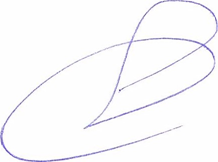 Муниципальная программа «Содействие развитию потребительского рынка в городе Череповце на 2022 - 2024 годы» (далее – Программа) утверждена постановлением мэрии города от 22.10.2021 № 4069.Ответственный исполнитель: управление экономической политики мэрии *.Соисполнители: комитет по управлению имуществом города, управление архитектуры и градостроительства мэрии.Цель Программы: создание условий для наиболее полного удовлетворения спроса населения, в том числе маломобильных групп, на потребительские товары и услуги в широком ассортименте, надлежащего качества.Задачи Программы:1. Мониторинг состояния, анализ и прогнозирование развития потребительского рынка в городе.2. Развитие многоформатной торговли, в т.ч. малые форматы, интернет-торговля.3. Улучшение имиджа сферы потребительского рынка.4. Повышение качества и безопасности товаров и услуг на потребительском рынке.5. Повышение доступности объектов потребительского рынка для маломобильных групп населения.6. Содействие кадровому обеспечению в сфере потребительского рынка, повышению профессионализма и квалификации работников.7. Содействие продвижению на потребительский рынок города Череповца товаров местных товаропроизводителей.Комиссией по рассмотрению системы сбалансированных целевых показателей и докладов о результатах и основных направлениях деятельности участников процесса планирования было принято решение о досрочном прекращении (с 01.03.2022) действия муниципальной программы «Содействие развитию потребительского рынка в городе Череповце на 2022-2024 годы» с отнесением мероприятий на организацию городского смотра-конкурса по лучшему праздничному оформлению предприятий сферы потребительского рынка города и кулинарного фестиваля в муниципальную программу «Поддержка и развитие малого и среднего предпринимательства, повышение инвестиционной и туристической привлекательности города Череповца на 2022 - 2026 годы» в связи со схожими целями и задачами муниципальных программ.Муниципальная программа «Содействие развитию потребительского рынка в городе Череповце на 2022-2024 годы», утвержденная постановлением мэрии города от 22.10.2021 № 4069, была признана утратившей силу с 01.03.2022 постановлением мэрии города от 03.03.2022 № 503 «О признании утратившим силу постановления мэрии города от 22.10.2021 № 4069». В связи с этим, а также по причине реализации мероприятий в рамках муниципальной программы «Поддержка и развитие малого и среднего предпринимательства, повышение инвестиционной и туристической привлекательности города Череповца на 2022 - 2026 годы» отсутствуют результаты реализации программы, достигнутые за первое полугодие 2022 года, сведения о достижении значений целевых показателей муниципальной программы, непосредственные результаты реализации основных мероприятий программы, результаты использования бюджетных ассигнований городского бюджета и иных средств на реализацию программы, сведения о планируемых до конца текущего финансового года изменениях в муниципальную программу. В соответствии с этим, формы таблиц согласно п. 5.6 Порядка разработки, реализации и оценки эффективности муниципальных программ города, утвержденного постановлением мэрии города от 10.11.2011 № 4645 «Об утверждении Порядка разработки, реализации и оценки эффективности муниципальных программ города и Методических указаний по разработке и реализации муниципальных программ города» (в редакции постановления мэрии от 28.07.2022 № 2252) не прилагаются.* На основании решения Череповецкой городской Думы от 30.11.2021 № 167 «О внесении изменений в структуру мэрии города Череповца» управление экономической политики мэрии исключено из структуры мэрии города, в связи с этим отчет за 1 полугодие 2022 года подготовлен отделом закупок, планирования и анализа исполнения бюджета управления делами мэрии и отделом муниципальных программ и казначейского исполнения финансового управления мэрии.